VSTUPNÍ ČÁSTNázev komplexní úlohy/projektuZjištění úrovně životního stylu žákůKód úlohyZD-u-4/AE83Využitelnost komplexní úlohyKategorie dosaženého vzděláníL0 (EQF úroveň 4)M (EQF úroveň 4)Vzdělávací oblastiZD - Člověk, jeho osobnost, zdraví a bezpečíVazba na vzdělávací modul(y)ŠkolaStřední průmyslová škola dopravní, a.s., Plzeňská, Praha 5Klíčové kompetenceDatum vytvoření01. 10. 2019 13:17Délka/časová náročnost - Odborné vzděláváníDélka/časová náročnost - Všeobecné vzdělávání24Poznámka k délce úlohyRočník(y)1. ročník, 2. ročníkŘešení úlohyskupinovéDoporučený počet žáků6Charakteristika/anotaceKomplexní úloha je zaměřena na schopnost žáků provést dotazníkové šetření za účelem zjištění úrovně životního stylu žáků ve škole. Během řešení komplexní úlohy si žáci mohou uvědomit úlohu fyzické aktivity, vliv zdravé výživy. Žáci musí připravit dotazníky, zorganizovat šetření, zpracovat a vyhodnotit výsledky. Výsledky porovnat s šetřením provedeným v roce 2014.JÁDRO ÚLOHYOčekávané výsledky učeníŽák:řídí a organizuje průběh dotazníkového šetřeníuplatňuje matematické (statistické) znalostiuplatňuje dovednosti v užívání balíčku MS OfficeSpecifikace hlavních učebních činností žáků/aktivit projektu vč. doporučeného časového rozvrhuTeoretická příprava: 8 hodinPříprava dotazníků: 2 hodinyRealizace dotazníkového šetření: 4 hodinyZpracování výsledků: 4 hodinyPorovnání s výsledky šetření z roku 2014: 3 hodinyVytvoření nástěnky a prezentace: 3 hodinyMetodická doporučení1. dílčí částučitel seznámí žáky se zadáním úlohyžáci vyhledají informace o organizaci cvičení a účinnosti pohybových aktivitžáci vyhledají informace o zásadách zdravé výživyžáci vyhledají informace o účincích alkoholu, drog, nikotinu2. dílčí částžáci připraví dotazníky pro vyplňování na počítačižáci seznámí spolužáky s důvodem dotazníkového šetření3. dílčí částžáci si rozdělí třídy, ve kterých budou zadávat dotazníkyžáci realizují dotazníkové šetření4. dílčí částžáci zpracují výsledky šetřenížáci vytvoří tabulky, grafy apod.5. dílčí částžáci porovnají výsledky testů s rokem 20146. dílčí částžáci seznámí spolužáky s teoretickou přípravou a výsledky šetření a umístí je na školní nástěnku (pokud nebude zvěřejnění anonymní, je potřeba zajistit souhlas s veřejněním žáků 18-letých nebo zákonných zástupců)vytvoří prezentaci v PowerPointuZpůsob realizaceprojektPomůckyTechnické vybavení:počítačtiskárnaMS officePomůcky pro žáka:literaturainternetVÝSTUPNÍ ČÁSTPopis a kvantifikace všech plánovaných výstupů1. dílčí částprezentacestručná pravidlatabulky2. dílčí částdotazníky3. dílčí část4. dílčí částtabulky, grafy5. dílčí částtabulky, grafy6. dílčí část novinnástěnkaprezentaceKritéria hodnoceníHodnocení 0–100 bodůUčitel vyhodnotí jednotlivé dílčí části úlohyTeoretická příprava: 20 b.Vytvoření dotazníků: 10 b.Realizace dotazníkového šetření: 20 b.Zpracování výsledků: 20 b.Porovnání výsledků: 10 b.Zpracování prezentace:10 b.Vytvoření nástěnky: 10 b.Doporučená literaturaKalman, M., Hamřík, Z. a Pavelka, J. Podpora pohybové aktivity: pro odbornou veřejnost. Olomouc: ORE – institut, 2009.P. Konopka. Sportovní výživa. České Budějovice: KOPP, 2004. 80-7232-228-1.Internetové zdroje:Zdravá škola. výchova ke zdraví. [Online] http://www.vychovakezdravi.cz/clanky/zdrava-skola.htmlWorld Health Organization. [Online] http://www.who.intŠPZ. Rychlesnadno. [Online] http://www.rychlesnadno.cz/2013/01/co-je-program-skola-podporujici-zdravi/Státní zdravotní ústav. [Online]  http://www.szu.cz/uploads/documents/czzp/Program_SPZ.pdfŘecká kultura. Dějepis truhla. [Online] http://www.dejepistruhla.estranky.cz/clanky/staroveke-recko-2/recka-kultura.htmlRacionální výživa. Dietologie. [Online] http://www.dietologie.cz/vyziva/smery-ve-vyzive/zdrava-racionalni-strava/co-to-je-racionalni-vyziva.htmlPyram_POHYB_A2.pdf. výchova ke zdraví. [Online]  http://www.vychovakezdravi.cz/download/file/POHYB/Pyram_POHYB_A2.pdf.lPoznámkyČasová náročnost:1. dílčí část: 8 hodin2. dílčí část: 2 hodiny3. dílčí část: 4 hodiny4. dílčí část: 4 hodiny5. dílčí část: 3 hodiny6. dílčí část: 3 hodinyObsahové upřesněníVV - Všeobecné vzděláváníPřílohykomplexni-uloha_Zjisteni-urovne-zivotniho-stylu-zaku.docxMateriál vznikl v rámci projektu Modernizace odborného vzdělávání (MOV), který byl spolufinancován z Evropských strukturálních a investičních fondů a jehož realizaci zajišťoval Národní pedagogický institut České republiky. Autorem materiálu a všech jeho částí, není-li uvedeno jinak, je Jitka Tužilová. Creative Commons CC BY SA 4.0 – Uveďte původ – Zachovejte licenci 4.0 Mezinárodní.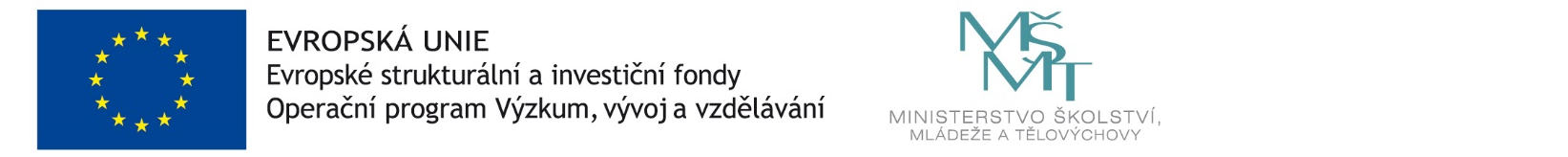 